кшгт п < амшщк м ынмн	.^Nr	министерство	оилзованияШШ!М 8«»VY ЖАКА ИЛИМ МННПСТЛМИГИ	Ж®М	И	НАУКИ	кыт«	КОЙ ГЕСПЯНИИ!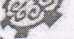 к:ыт?гД|Т51ГКГГТИК	кыргызский государственный,	'	'	,	,	Д	;	.	ТЕХНИЧЕСКИЙ	УНИВЕРСИТЕТ1 Г-ЧНИКл.ШК > НИВЕРСИТ Е1И	1(м,	и>	pa33akoBAБУЙРУК- ПРИКАЗ...Л.-.	.	г.	Бишкек	Хе«О назначении руководителей ООП ВПО»В целях реализации государственных образовательных стандартов высшего профессионального образования но направлениям подготовки магистратуры, реализуемых в ЮНГУ им. И. Раззакова и повышения качества образования магистрантов, приказываю:назначить руководителями основных образовательных программ высшего профессионального образования (ООП ВПО) по направлениям подготовки магистратуры нижеследующих: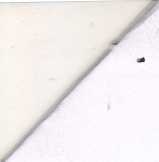 (*Основание; рапорт заведующих выпускающих кафедр, резолюция проректора по УР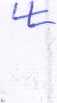 /Ь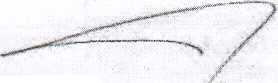 Чыныбаев М.К.щеманова Р.Ш. Дыканалиев К,М.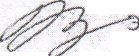 Ректор СОГЛАСОВАНО:Проректор по учебной работе Начальник учебного отделаРазослать: УО, вып.кафедры, ВШМ№шифрНаправлениеРуководитель ООП!.510200Прикладная математика и информатикаАгыбаев А.С., к.ф.-м.н., доц. каф. «ПМИ»2.550800Профессиональное обучениеДыканалиев К.М.,к.т.н., доц. каф. «ИП»3.570700Искусство костюма и текстиляДжолдошева А.Б.,к.т.н., доц., зав.каф. «ХПИ»4.580100Экономика1. Аудит и финансовый консалтингОмурбекова М.О., к.э.н., зав.каф. «ЭБиМ»4.5801002. Экономика и управление на предприятииОрозалиев Т.С..к.э.н., доц., зав.каф. «ЭП»5.580200МенеджментКанаева И.Б.,доц. каф. «Мен»6.580500Бизнес-информатикаАгыбаев А.С., к.ф.-м.н., доц. каф. «ПМИ»7.580600Логистика1. Транспортная логистика 2.Закупочная логистика З.Логистнка ресурсно-эффективного производства продукцииОрозонова А.А.к.э.н., доц. каф, «Логистика»8.590100Информационная безопасностьСалиев А.Б. - д.ф.-м.н., проф., зав.каф. «ПОКС»; дои Стамкулова Г. К'.9.640100Теплоэнергетика и теплотехникаБобровская Е«А«к.т.н., доц. каф, «ТЭ»10.640200Электроэнергетика и электротехника /; Электрические станции 2. Релейная защита и автоматикаТаабалдневаН.Д.к.т.н,, доц. каф. «ЭЭ»электроэнергетических систем 3.Энергетические системы и сетиЭлектроэнергетика и электротехника 1 .Электроснабжение (но отраслям)Куржумбаева Р.Б.,к.т.н., доц. каф. «ЭС»Электроэнергетика и электротехника /. ЭлектромеханикаГалбаев Ж.Т., д.т.н., проф. каф. «ЭМ»Электроэнергетика и электротехника 1.Г\идроэлектроэтргетика 2Альтернативные источники энергииЖабудаев Т.Ж., к.т.н., доц.,заф.каф. «В.ИЭ» Акпаралиев F.A., к.т.н., доц. каф. «ВИЭ»II.650100Материаловедение и технологии материаловМамбеталиев Т.С., к.т.н;, доц.каф. «ТМ»12.650300МашиностроениеОмуралиев У.К., к.т.н., проф., зав.каф. «ТМ»13.650400Технологические машины и оборудованиеСад йена А.Э.,д.т.н., проф., зав.каф. «ПИ»14.650500Прикладная механикаiДоталиева Ж.Ж., к.т.н., доц.,'зав.каф. «МПИ»15.670200Эксплуатация транспортно- * технологических машин и комплексовТехническая эксплуатация транспортно-технологических машин и комплексовСервис и обслуживание транспорта, транспортно-технологических машин и оборудованияДавлятов У .Р.,д.т.н., проф., зав.каф. «АТ»16.670300Технология транспортных процессов 1. Организация перевозок и управление на транспортеТоробеков БЛТ,д.т,н., проф. каф. «ОПиБД»2.Организация и безопасность движенияАтабеков К.К..д.т.н., и.о.проф., зав.каф. «ОПиБД»17.690200РадиотехникаКармышаков А.К.,к.т.н., доц., зав.каф. «РЭ»18.690300Инфокоммуникационные технологии и системы связи(.Системы мобильной связи и радиодоступаКармышаков А.К.,к.т.н., доц., зав.каф. «РЭ»2. Сети евшей и системы тжмутацпйТоконов А.Т., зав.каф. «ТКМ»3. Безопасность и программная защита тфокоммуникацийДуйшоков К.Д.,к.ф.-м.н., доц., зав.каф. «ИСТТ»19.690600ТелематикаТелематика услуг ’ •ТелемедицинаКошоева Б.Б.. к.т.н., доц. каф. «Телематика»20.700200Управление в технических системахБатырканов Ж.И.,д.т.н., проф.,зав.каф. «АУ»21.700300Автоматизация технологических процессов и производствСамсалиев А.А.,к.т.н., доц.,зав.каф. «АРиМ»22.700400Управление качеством (по отраслям)Алмаматов М3.,д.т.н., проф., зав.каф. «МиС»23,700500Мехатроника и робототехникаДжалбиев Э.А., к.т.н., доц. каф. «АРиМ»24.700600Стандартизация и метрология (по отраслям):I. Стандартизация и метрология пищевых продуктовКоджсгулова К.К., к.т.н.. проф., зав.каф. «ТК»2, Стандартизация и сертификацияАлмаматов М.З.,д.т.н., проф., зав.каф. «МиС»25.710100Информатика и вычислительная техникаТентиева СМ., проф. каф. «ИВТ»26.ЭкспериментИнформатика и технология программированияТентиева СМ.проф. каф. «ИВТ»27.710200Информационные системы и технологии 1. Информационные системы и технологии в медиаиндустрииРаззаков М.И.,к.т.н., доц. каф. «Полиграфия»27.7102002. Информационные системы и технологии в экономикеСагыидыков М.К..к.ф.-м.н., доц. каф. «ИСЭ»28.710400Программная инженерия iТен ИХ. - K.T.H., проф.каф, «ПОКС»; доц. Мусина И.Р.29.740100Технология и производство продуктов питания из растительного сырьяЭлеманова Р.Ш., к.т.н., доц. каф. «ТК»30.740200Технология и производство продуктов питания животного происхожденияМусульманова М.М., д.т.н., проф., зав.каф. «ТППП»31.740300Технология продукции и организация общественного питанияКошоева Т.Р.,к.т.н., доц., зав.каф. «ТПОП»32.740600Технология полиграфического и упаковочного производстваСыдыкова Э.А.,доц., и.олав.каф. «Полиграфия»33.740700Технология и конструирование изделий легкой промышленности /. Технология швейных изделий 2. Конструирование швейных изделийРысбаева И.А.,к.т.н., доц., зав.каф. «ТИЛП»34.760300Техиосферная безопасностьБезопасность технологических процессовЗащита в чрезвычайных ситуацияхСатыбалдмева Дж.К.,К.Т.И., доц. каф, «ТБ»